Eligibility and Enrollment (E&E)Veterans Health Information Systems and Technology Architecture (VistA) 
Registration, Eligibility & Enrollment (REE)DG_53_P1082.KIDRegistration (DG) – DG*5.3*1082
Income Verification Match (IVM) – IVM*2.0*208Release Notes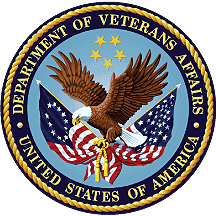 December 2022Department of Veterans Affairs (VA)Office of Information and Technology (OIT)Table of Contents1	Introduction	12	Purpose	13	Audience	14	This Release	14.1	New Features and Functions Added	14.2	Enhancements and Modifications	14.3	Known Issues	114.4	Product Documentation	11List of TablesTable 1: DG_53_P1082.KID Enhancements and Modifications	2List of FiguresFigure 1: ELIGIBILITY STATUS DATA, SCREEN <7>	10IntroductionThe release of VistA REE Host File DG_53_P1082.KID, which includes Registration (DG) patch DG*5.3*1082 and Income Verification Match (IVM) patch IVM*2.0*208, is being released to support enhancements for the Eligibility and Enrollment (E&E) program. Host File DG_53_P1082.KID is also being released in support of the Veterans Health Administration (VHA) Enrollment System (VES) 6.3 release. PurposeThe Release Notes cover the changes to VistA REE DG and IVM systems for this release.AudienceThis document targets users and administrators of VistA REE and applies to the changes made between this release and any previous release for this software. This ReleaseThis multi-package build is distributed as a Host File. Refer to the Software and Documentation Retrieval Instructions section of the patch descriptions for information on obtaining the Host File DG_53_P1082.KID and related documentation.The following sections provide a summary of the enhancements and modifications to the existing software for VistA REE with the release of patches DG*5.3*1082 and IVM*2.0*208.New Features and Functions AddedThere are no new features or functions added to VistA REE for DG*5.3*1082 and IVM*2.0*208.Enhancements and ModificationsVistA is being updated to support the changes needed to comply with the Presumptive Psychosis and Veterans Comprehensive Prevention, Access to Care, and Treatment Act of 2020 (COMPACT) Act initiatives.Patch DG*5.3*1082 adds a new entry to the VistA MAS ELIGIBILITY CODE (#8.1) file.Patch DG*5.3*1082 adds a new entry to the VistA ELIGIBILITY CODE (#8) file.The following changes are made to Veterans Health Administration (VHA) Profiles (VHAPs) in the HEALTH BENEFIT PLAN (#25.11) file:The long and short descriptions and coverage code of PRESUMPTIVE (38 USC 1702 38 CFR 17, 109) are updated.The long description of RESTRICTED EXAMINATION ONLY is updated. A new VHAP, CLINICAL EVALUATION, is added to the system.The long description of VETERAN RESTRICTED MED BENEFITS is updated.The long description of NON VETERAN OTHER RESTRICTED MED BENEFITS is updated.The long description of INELIGIBLE is updated.A new VHAP, COMPACT ELIGIBLE, is added to the system.HUD-VASH RESTICTED CARE is renamed to HUD VASH RESTRICTED CARE and the long description updated.Patch DG*5.3*1082 modifies the ELIGIBILITY STATUS DATA, SCREEN <7> screen DATA GROUP 3, "POS, Eligibility Code(s)", to no longer display the PRESUMPTIVE PSYCHOSIS? and PRESUMPTIVE PSYCHOSIS CATEGORY: prompts when editing group 3. Presumptive Psychosis data can be added/edited in VES.The PRESUMPTIVE PSYCHOSIS CATEGORY (#.5601) field in the PATIENT (#2) file and the PRESUMPTIVE PSYCHOSIS CATEGORY (#.02) subfield within the CATEGORY CHANGES (#1) multiple in the PRESUMPTIVE PSYCHOSIS CATEGORY CHANGES (#33.1) file are modified.Patch DG*5.3*1082 updates the ORU/ORF-Z11 Health Level 7 (HL7) message processing to parse the new optional ZHF segment and update the PATIENT (#2) file, the PRESUMPTIVE PSYCHOSIS CATEGORY CHANGES (#33.1) file and the PRESUMPTIVE PSYCHOSIS HISTORY (#33.2) file with Presumptive Psychosis data.Patch IVM*2.0*208 creates the new optional ZHF segment of the Health Level 7 (HL7) ORF/ORU-Z07 message to send Presumptive Psychosis data.Table 1 shows the enhancements and modifications included in the DG_53_P1082.KID release as tracked in Atlassian Jira.Table 1: DG_53_P1082.KID Enhancements and ModificationsList of UpdatesDG*5.3*1082 makes the following enhancements to VistA REE:**************************************************************************SECTION 1: DATA DICTIONARY UPDATES**************************************************************************The PRESUMPTIVE PSYCHOSIS ELIGIBLE eligibility code is added to the MAS ELIGIBILITY CODE (#8.1) file. This entry is provided in the build file and installed with the patch: NUMBER: 28                            NAME: PRESUMPTIVE PSYCHOSIS ELIGIBLE  CARD COLOR: RED                     ABBREVIATION: PP  VA CODE NUMBER: 12                  TYPE: NON-VETERAN  PRINT NAME: PRESUMPTVE PSYCHOSIS ELIG  SELECT AS ADDITIONAL: YESThe PRESUMPTIVE PSYCHOSIS ELIGIBLE eligibility code is added to the ELIGIBILITY CODE (#8) file. This entry is added to the file by the post install routine POST^DG531082P.NAME: PRESUMPTIVE PSYCHOSIS ELIGIBLE  CARD COLOR: RED  ABBREVIATION: PP                    VA CODE NUMBER: 12  TYPE: NON-VETERAN                  PRINT NAME: PRESUMPTVE PSYCHOSIS ELIG  SELECT AS ADDITIONAL: YES  MAS ELIGIBILITY CODE: PRESUMPTIVE PSYCHOSIS ELIGIBLE  ID FORMAT: VA STANDARD                AGENCY: VA  MAKE RECORD SENSITIVE?: NOThe PRESUMPTIVE PSYCHOSIS CATEGORY (#.5601) field of the PATIENT (#2) file is modified. The following values are added to the SET list of values:'ACD' FOR ACDUTRA'DVA' FOR DVA 12D W/CH 17, SEEN FOR SC/MST'ENR' FOR ENROLLEDThe "AX" trigger is removed by post-install routine POST^DG531082P.      CROSS-REFERENCE:  2^AX^MUMPS                                 1)= D CH^DGPPSYCH(DA)                                2)= D CH^DGPPSYCH(DA)                                This index calls an API to update the                                PRESUMPTIVE PSYCHOSIS CHANGES file                                 (#33.01) when the field changes.The field is made read-only in FileMan.The Description is updated.The resulting database field is shown below.DATA          NAME                  GLOBAL        DATAELEMENT       TITLE                 LOCATION      TYPE--------------------------------------------------------------------------2,.5601       PRESUMPTIVE PSYCHOSIS CATEGORY .56;1 SET                               'REJ' FOR REJECTED DUE TO INCOME;                                'LES' FOR LESS THAN 24 MONTHS SERVICE;                                'OTH' FOR FSM WITH OTH (PP ONLY);                                'DEC' FOR VETERAN DECLINES ENROLLMENT;                                'ACD' FOR ACDUTRA;                                'DVA' FOR DVA 12D W/CH 17, SEEN FOR SC/MST;                               'ENR' FOR ENROLLED;               LAST EDITED:      OCT 06, 2022               HELP-PROMPT:      Please select the Presumptive Psychosis                                 category               DESCRIPTION:      This field stores the category of                                 Presumptive Psychosis. **DG*5.3*1082                                removed the ability to edit this field.                                All edits must now be made in the VHA                                Enrollment System.**               WRITE AUTHORITY:  ^The following values are added to the SET list of values for the PRESUMPTIVE PSYCHOSIS CATEGORY (#.02) field, of the CATEGORY CHANGES (#33.12) subfile, of the PRESUMPTIVE PSYCHOSIS CATEGORY CHANGES (#33.1) file.'ACD' FOR ACDUTRA'DVA' FOR DVA 12D W/CH 17, SEEN FOR SC/MST'ENR' FOR ENROLLED**************************************************************************SECTION 2: VHAP UPDATES**************************************************************************The LONG DESCRIPTION (#.04) field, the SHORT DESCRIPTON (#.03) field and the COVERAGE CODE (#.05) field in the HEALTH BENEFIT PLAN (#25.11) file are modified for the plan shown below.NAME : PRESUMPTIVE (38 USC 1702-38 CFR 17.109)  PLAN CODE: 135                        COVERAGE CODE: PP01001 SHORT DESCRIPTION:    PP LONG DESCRIPTION:    Presumptive eligibility for psychosis and mental illness other than  psychosis. Veterans eligible for benefits under 38 CFR § 17.109 are  eligible for treatment of an active psychosis or other mental illness.  Any treatment under this authority is exempted from copayments for  inpatient, outpatient, medication and extended care services under §§  17.108, 17.110, and 17.111.    Presumptive (38 USC 1702-38 CFR 17.109) Plan provides certain Veterans  who experience psychosis within a specified time-frame are to have their psychosis presumed to be service-connected for purposes of Department of  Veterans Affairs (VA) medical benefits. In addition, VA will presume that Persian Gulf War Veterans are service-connected for purposes of VA medical benefits if such Veterans develop mental illness other than psychosis within two years after discharge or release from service and before the end of the 2-year period beginning on the last day of the Persian Gulf War (end date not yet determined). (Public Law 110-181; 38 United States Code (U.S.C.) 1702 and the implementing regulation, 38 CFR 17.109) 1. Veterans who served in the United States active duty military, naval, or air service and developed such psychosis within 2 years after discharge or release from the active duty military, naval or air service; and before the following date associated with the war or conflict in  which the Veteran served: ========================================================================= | Veteran Served During       | Date:                                   | ========================================================================= | World War II                | July 26, 1949                           | ------------------------------------------------------------------------- | Korean Conflict             | February 1, 1957                        | ------------------------------------------------------------------------- | Vietnam Era                 | May 8, 1977                             | ------------------------------------------------------------------------- | Persian Gulf War            | End of the 2-year period beginning on   | |                             | the last day of the Persian Gulf War    | |                             | (end date not yet determined)           | ========================================================================= 2. Mental Illness (other than Psychosis). Eligibility for benefits under  38 CFR 17.109(b) is established for treatment of an active mental illness (other than psychosis), and such condition is exempted from copayments under 38 CFR 17.108, 17.110, and 17.111 for any Veteran of the above  listed conflicts. Veterans and former service members assigned the Presumptive VHAP must  meet one of the following conditions:    o All Enrolled Veterans    o Non-Enrolled Veterans authorized to receive medical benefits limited      to this specific situation.    o Veterans not required to enroll and authorized to receive medical       benefits limited to this specific situation.    o Cancelled/Declined - Receive medical benefits for Presumptive      Psychosis conditions only    o Rejected - Receive medical benefits for Presumptive Psychosis and      SC conditions only    o Ineligible and SC 0% - Receive medical benefits for Presumptive        Psychosis and SC conditions only     o Ineligible and MST - Receive medical benefits for Presumptive      Psychosis and MST conditions only    o Ineligible without a bar to benefits - Receive medical benefits for       Presumptive Psychosis conditions only.    o Former service members with Other Than Honorable (OTH) discharges       who present for certain services    o Presumptive (38 USC 1702-38 CFR 17.109) A new VHAP, CLINICAL EVALUATION, is added to the HEALTH BENEFIT PLAN (#25.11) file shown below. NAME : CLINICAL EVALUATION              PLAN CODE: 308  COVERAGE CODE: CE01001 SHORT DESCRIPTION:    CE01 LONG DESCRIPTION:    Patients who qualify for Clinical Screenings for evaluation of conditions relating to Presumptive Psychosis and/or Military Sexual Trauma. The patients are not subject to copayment for these screenings.  Includes the following Non-Veterans and Veterans assigned this VHAP meet  one of the following conditions:   o Enrollment Status is Rejected, Below Enrollment Group Threshold (EGT)   o Enrollment Status is Closed Application, for reason Pending Means     Test Required   o Enrollment Status is Not Eligible; Ineligible Date   o Enrollment Status is Not Eligible; Refuse to pay copay   o Veterans being registered and enrollment status is Registration Only   o Veterans enrolledThe RESTRICTED EXAMINATION ONLY (#224) VHAP in the HEALTH BENEFIT PLAN (#25.11) file LONG DESCRIPTION (#.04) field is updated:NAME : RESTRICTED EXAMINATION ONLY      PLAN CODE: 224  COVERAGE CODE: EX01001SHORT DESCRIPTION:   REOLONG DESCRIPTION:   Veterans being registered for a Registry exam (i.e., Burn Pit, AgentOrange, etc.) or Compensation and Pension (C&P) exam as requested by theVeterans Benefits Administration (VBA). The Veterans are not subject toCopayment Requirements for exam. Includes any of the following:  o Veterans being registered for a Registry Exam or C&P exam For Eligible Individuals, under Veterans Comprehensive Prevention, Access to Care, and Treatment Act of 2020 (COMPACT), Section 201, VA will  furnish, reimburse, pay for emergent suicide care, make referrals, as  appropriate, for care following the period of emergent suicide care.  Eligible Individuals are ones who served in the active military service,  regardless of length of service, and who were discharged, excluding  anyone who received a dishonorable discharge or was discharged or  dismissed by reason or while serving in the Armed Forces, was the victim  of a physical assault of a sexual nature, a battery of a sexual nature,  or sexual harassment.A new VHAP, COMPACT ELIGIBLE, is added to the HEALTH BENEFIT PLAN (#25.11) file shown below.NAME : COMPACT ELIGIBLE                 PLAN CODE: 309  COVERAGE CODE: CP0110 SHORT DESCRIPTION:    COMPACT LONG DESCRIPTION:    For eligible individuals, under Veterans Comprehensive Prevention,  Access to Care, and Treatment Act of 2020 (COMPACT), Section 201, VA will furnish, reimburse, pay for emergent suicide care, make referrals, as  appropriate, for care following the period of emergent suicide care.  Eligible individuals are Veterans who served in the active military  service must meet the minimum duty requirements, and who were  discharged, excluding anyone who received a dishonorable discharge or was discharged or dismissed by reason that is a bar to benefits.    o Cancelled/Declined - Receive medical benefits for SC conditions      only    o Rejected - Receive medical benefits for SC conditions only    o Pending; Means Test Required - Veterans whose Veterans Status has       been verified and who have not provided initial Means Test to      determine enrollment.    o Enrollment Status is Rejected, Below Enrollment Group Threshold       (EGT)    o Enrollment Status is Closed Application     o Enrollment Status is Not Eligible; Refuse to pay copayThe LONG DESCRIPTION (#.04) field in the HEALTH BENEFIT PLAN (#25.11) file is modified for the plan shown below.NAME : VETERAN RESTRICTED MED BENEFITS  PLAN CODE: 222  COVERAGE CODE: RM01001 SHORT DESCRIPTION:    RM LONG DESCRIPTION:    Veterans who are not enrolled but can be seen for their Service  Connected (SC) conditions only (and/or MST if MST is indicated). Veterans who are eligible to be screened for Military Sexual Trauma and Presumptive Psychosis or other active mental illness. Veterans are exempt from copayments for the screening encounter. Veterans assigned this VHAP meet one of the following conditions:   o Cancel/Decline - Receive medical benefits for SC conditions only    o Rejected - Receive medical benefits for SC conditions only    o Ineligible and SC 0% - Receive medical benefits for SC conditions      only   o Ineligible and MST - Receive medical benefits for MST conditions onlyThe LONG DESCRIPTION (#.04) field in the HEALTH BENEFIT PLAN (#25.11) file is modified for the plan shown below.NAME : NON VETERAN OTHER RESTRICTED MED BENEFITS  PLAN CODE: 223                        COVERAGE CODE: OR01001 SHORT DESCRIPTION:    ORM LONG DESCRIPTION:    Veterans who are eligible to be screened for Military Sexual Trauma and  Presumptive Psychosis or other active mental illness. Veterans are  exempt from copayments for the screening encounter. Non Veterans authorized to receive medical benefits limited to a very specific situation includes any of the following:    o MST - Non Veteran (Active Duty)     o Presumptive (38 USC 1702-38 CFR 17.109)     o Former Servicemembers with Other Than Honorable (OTH) discharges who      present for certain services.The LONG DESCRIPTION (#.04) field in the HEALTH BENEFIT PLAN (#25.11) file is modified for the plan shown below.NAME : INELIGIBLE                       PLAN CODE: 290  COVERAGE CODE: IN01001 SHORT DESCRIPTION:    Inel LONG DESCRIPTION:    Non-Veterans and Non-Service Connected Veterans who applied for VA  healthcare services, but are not enrolled due to an enrollment decision,  or after a one year period the application is administratively closed  due to no receipt of information needed to verify Veteran status and/or financial information used to determine enrollment status. Veterans who are eligible to be screened for Military Sexual Trauma and  Presumptive Psychosis or other active mental illness. Veterans are  exempt from copayments for the screening encounter. Also, Veterans who are eligible based on income but refuse to agree to pay copayment. Non-Veterans and Veterans assigned this VHAP meet one of the following  conditions:    o Enrollment Status is Rejected, Below Enrollment Group Threshold       (EGT)    o Enrollment Status is Closed Application, for reason Pending Means       Test Required       o Enrollment Status is Not Eligible; Ineligible Date      o Enrollment Status is Not Eligible; Refuse to pay copayThe VHAP HUD-VASH RESTRICTED CARE is renamed to HUD VASH RESTRICTED CARE and the LONG DESCRIPTION (#.04) field is modified as shown below. The rename is done in the pre-install routine PRE^DG531082P.NAME : HUD VASH RESTRICTED CARE         PLAN CODE: 307  COVERAGE CODE: HUD1001 SHORT DESCRIPTION:    HUDVASH LONG DESCRIPTION:    Veterans who are enrolled and not enrolled Veterans and former service  members can be seen for services related to their enrollment in the  Housing and Urban Development Veterans Affairs Supportive Housing  (HUD-VASH) program. These Veterans and former service members are not  subject to copayment requirements and are exempt from copayments for  inpatient services and medications related to their HUD-VASH services. Veterans and former service members assigned the HUD-VASH Restricted  Care VHAP must meet one of the following conditions:    o Cancelled/Declined - Receive medical benefits for HUD-VASH       conditions only     o Rejected - Receive medical benefits for HUD-VASH and SC conditions      only     o Ineligible and SC 0% - Receive medical benefits for HUD-VASH and       SC conditions only     o Ineligible and MST - Receive medical benefits for HUD-VASH and       MST conditions only      o Ineligible with a bar to benefits (excluding Dishonorable, Bad       Conduct General Court Martial and Fugitive Felon Program (FFP)) -      Receive medical benefits for HUD-VASH conditions only    o Former service members with Other Than Honorable (OTH) discharges       who present for certain services    o Presumptive (38 USC 1702- 38 CFR 17.109) **************************************************************************SECTION 3: REGISTRATION SCREEN UPDATES**************************************************************************If a patient record contains a value for PRESUMPTIVE PSYCHOSIS CATREGORY, the value is displayed on the ELIGIBILITY STATUS DATA, SCREEN <7> screen DATA GROUP [3], Presumptive Psychosis: field. The value will now always display, even for non-Veterans. Previously, the value was displayed only for Veterans.The ELIGIBILITY STATUS DATA, SCREEN <7> screen DATA GROUP [3] no longer displays the PRESUMPTIVE PSYCHOSIS? and PRESUMPTIVE PSYCHOSIS CATEGORY: prompts for editing.                      ELIGIBILITY STATUS DATA, SCREEN <7>DGpatient,One    MON DD,YYYYXXX-XX-XXXX    SC VETERAN==========================================================================[1]       Patient Type: SC VETERAN                    Veteran: YES         Svc Connected: YES                        SC Percent: UNANSWERED         SC Award Date: UNANSWERED               Unemployable: UNANSWERED                   P&T: UNANSWERED                      Rated Incomp.: UNANSWERED          Claim Number: UNANSWERED           Folder Loc.: UNANSWERED[2]   Aid & Attendance: UNANSWERED                 Housebound: UNANSWERED            VA Pension: UNANSWERED                        VA Disability: UNANSWERED    Total Check Amount: NOT APPLICABLE          GI Insurance: UNANSWERED                      Amount: UNANSWERED[3]  Primary Elig Code: UNANSWERED    Other Elig Code(s): NO ADDITIONAL ELIGIBILITIES IDENTIFIED     Period of Service: UNANSWERED Presumptive Psychosis: VETERAN DECLINES ENROLLMENT[4] Service Connected Conditions as stated by applicant    ---------------------------------------------------    TESTING (20%), <RET> to CONTINUE, 1-4 or ALL to EDIT, ^N for screen N or '^' to QUIT: 3PRIMARY ELIGIBILITY CODE: Select PATIENT ELIGIBILITIES: PERIOD OF SERVICE: Figure : ELIGIBILITY STATUS DATA, SCREEN <7>**************************************************************************SECTION 4: TEMPLATE UPDATES**************************************************************************The template DG LOAD EDIT SCREEN 7 in the INPUT TEMPLATE (#.402) file is modified to remove the PRESUMPTIVE PSYSCHOSIS? and PRESUMPTIVE PSYSCHOSIS CATEGORY: prompts from the ELIGIBILITY STATUS DATA, SCREEN <7> screen DATA GROUP <3>.**************************************************************************SECTION 5: HL7 ORU/ORF-Z11 and ORU/ORF-Z07 PROCESSING**************************************************************************VistA is updated to parse the new optional ZHF segment in the HL7 ORU/ORF Z11 and store the Presumptive Psychosis information in the PATIENT (#2) file and the PRESUMPTIVE PSYCHOSIS CATEGORY CHANGES (#33.1) file. Also, the HL7 ORU/ORF Z07 message creation is modified to include the optional ZHF segment to send Presumptive Psychosis data to VES.IVM*2.0*208 makes the following modification to VistA REE:VistA is updated to send patient Presumptive Psychosis information in the new ZHF segment of the HL7 ORU/ORF-Z07 message. The mapping of these fields to the corresponding fields in the database is shown below.SEQ  Element Name           File Name (#)           Field Name (#)---  ------------           -------------           --------------1    Presumptive Psychosis  PATIENT (#2)            PRESUMPTIVE PSYCHOSIS     Category                                       CATEGORY (#.5601)2    Presumptive Psychosis  PRESUMPTIVE PSYCHOSIS   DATE (#33.12,#.01)     Category Change Date   CATEGORY CHANGES (#33.1)  Note: If the PRESUMPTIVE PSYCHOSIS CATEGORY (#.5601) field is null, the ZHF segment will not be sent on the HL7 ORU/ORF-Z07 message.Known IssuesNo known or open issues were identified in this release.Product DocumentationThe following documents apply to this release:Documentation Title	File NameDG_53_P1082.KID Release Notes	DG_5_3_P1082_RN.PDF
PIMS Version 5.3 Technical Manual	PIMS_TM.PDF
User Manual Version 5.3  – Registration Menu	PIMS_REG_UM.PDF
IVM Version 2 Technical Manual	IVM_2_TM.PDFRefer to the Software and Documentation Retrieval Instructions section of the patch descriptions for information on obtaining the Host File DG_53_P1082.KID and related documentation.Documentation can be found on the VA Software Documentation Library at: http://www.va.gov/vdl/.Jira Epic #SummaryVES-22403Presumptive Psychosis Secondary Eligibility – Phase 1 (VistA)VES-23916Add SIGI to VOA Service for Online Application Submissions (VistA)VES-24496Revert REO Long Description (VistA)VES-24917COMPACT Act VHAP Updates - Phase 2 (VistA)